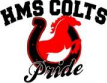 Hudson Memorial School        Parent  teacher meeting agenda January 20th, 2021						Welcome HMS Parent Group OverviewSecretary’s Report 	Katie  Treasurer's Report	Sue Activity Updates    Book Fair                  	        Dianne               Papa Gino’s fundraiser       YojnaPTO 501-C3 		         Sue New Business Board Positions vote February candy  gramsFeb Teacher appreciation Kisses8 th grade T- shirtsTeacher appreciation week (May)Backpack giveawaySpring Spirit wear/5th graders.Questions or CommentsAdjournmentNext PTO Meeting will be via Zoom 02/17/2021 at 7:00pm We always welcome and encourage input and ideas from parents. In the event you can’t attend a meeting  or would like something to be on the agenda for discussion at a future meeting please email us at  hudsonmemorialschoolpto@gmail.com PTO President : Susan ClementPTO Vice President Dianne ChandonnetBoard member: Yojna MatherBoard member: Megan GrandBoard Member  Katie VerrocchioBoard Member: Marytrini Luna DominguezAll meetings run in accordance with the HMS Safe Zone Policy. Below are the meeting norms:   1. Always assume good intentions 2. Electronic devices are for meeting purposes only 3. Be respectful and listen to each other (no side bars) 4. Meetings begin and end on time 5. Be present 6. Wait to be called upon